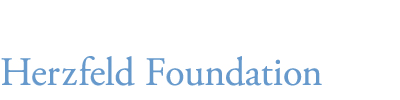 Administrative AssistantAbout the FoundationRichard and Ethel Herzfeld were active in the Milwaukee community and contributed significant time and resources to enriching cultural life in the City. Sparked by a spirit of innovation and recognizing the need to adapt to an ever-changing world, both took a lively interest in all aspects of the greater Milwaukee area and ways to enhance the quality of life of its institutions and citizens.  Please read more about the Founders on our website.https://www.herzfeldfoundation.org/Our MissionThe Herzfeld Foundation is a private grantmaking foundation that awards grants in the areas of Arts, Education and Community, with an emphasis on nonprofit organizations that benefit the people of Milwaukee. Job SummaryThe Administrative Assistant supports the Vice President.  This position handles confidential information with the utmost discretion and provides a broad knowledge base of organizational operations to effectively navigate and identify the right points of contact and build strong relationships across the Foundation’s network of partners. This position requires a high level of technical skills, initiative, customer service, and independent judgment. This position reports to the Vice President.  ResponsibilitiesProgrammingPrepare digital board meeting book, documents, presentation slides, and other materials as necessary for staff and the Board of DirectorsUpdate and maintain Blackbaud grantmaking databaseCoordinate logistics for Board meetings including scheduling meetings, securing locations, setting up technology needs and coordinating mealsAttending Board meetings and drafting Board meeting minutesFinanceManagement of the QuickBooks accounting softwareReconciling bank statements, credit card bills, and collecting receipts and background for expenses. Create check list of all ACH monthly transactionsOverseeing payments to vendors including health insurance, rent, utilities, and other vendors as neededRegularly uploading online invoices, payment confirmations and other financial documents to the Foundation’s cloud-based networkLeadership support Day to day management of the Foundation’s three annual grant cycles, grant reporting and grants databaseCreate grant application documents and grant report documents for distribution to the Vice PresidentCreate and update annual reportsAnticipating and resolving scheduling conflicts Participating in weekly meetings and creating weekly goalsCommunicationProviding point of contact and communications as needed Coordinating periodic meetings and appointments with granteesEstablishing relationships with other grantors in region to maintain best practices/standard office protocolsQualificationsThe ideal candidate will embody the following traits:Believes in the vision of the Herzfeld Foundation, fosters a mission-driven culture, and models the Foundation’s ethical standards.Exhibits initiative, discretion, and close attention to detail.Persists in achieving outcomes, exploring multiple options and iterating until the goal is met.Processes new ideas and information quickly, exercises independent judgement, and aims for concrete and verifiable results.Builds rapport and new relationships with ease, and helps make connections between Foundation staff and potential partners, grantees, and collaborators.Key Qualifications Demonstrated excellence in executive administrative support, with a strong preference for at least three years of relevant experience.Outstanding attention to detail and excellent organizational skills.Fantastic interpersonal skills, customer service orientation, and ability to communicate with people across the social and political spectrum.Demonstrated ability to multitask, prioritize workload, and adhere to deadlines.Advanced proficiency with computer software, including Microsoft Office, QuickBooks, Blackbaud database, with the capacity and willingness to quickly master new programs.CompensationThis is an outstanding opportunity to work with strong leaders across the Herzfeld Foundation. We offer a competitive compensation package based on a 10-20 hour per week schedule.  How to ApplyThe Herzfeld Foundation is an equal opportunity employer. It is our policy to provide equal employment opportunity in full compliance with all federal, state, and local laws. The Foundation’s policy applies to all terms, conditions, and privileges of employment and prohibits discrimination based on race, color, religion, sex, sexual orientation, gender identity, gender expression, age, national origin, disability, height, weight, military status, and any other characteristic protected by federal, state, or local laws.Interested candidates should send a cover letter and resume to jdahms@herzfeldfoundation.org . Please, no phone calls.